RIFF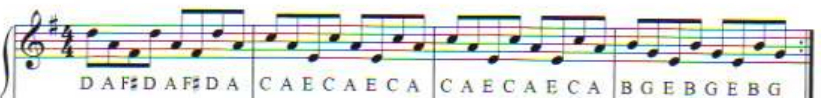 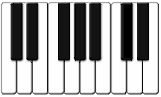 Clocks AssessmentCHORDS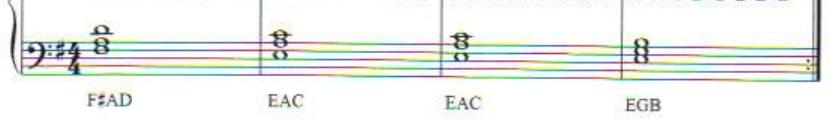 Clocks AssessmentBASS PART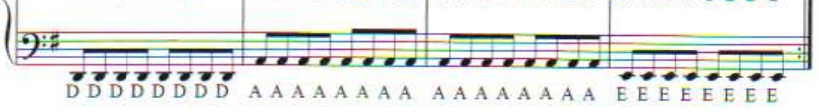 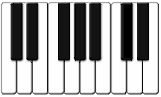 Clocks AssessmentMELODY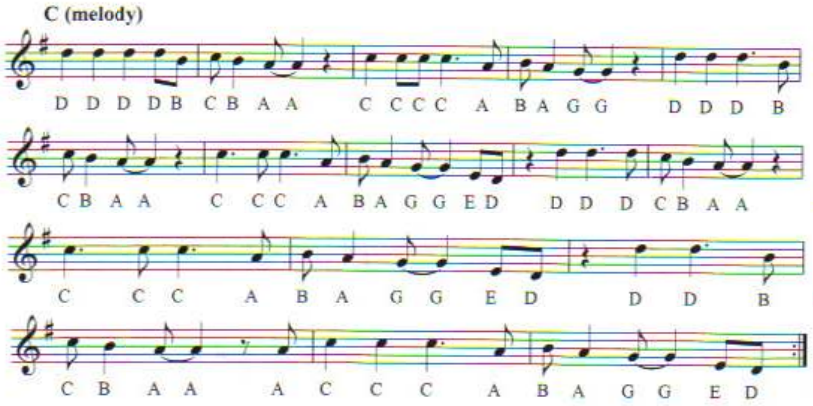 Clocks AssessmentRiffChordsBass PartMelody3aAttempted to find the notesAttempted to find the notesAttempted to find the notesAttempted to find the notes4cFind the notes of the first barFind the notes of the first barFind the notes of the first barFind the notes of the first bar4bFind  and play the notes of the first  and second barFind and play the notes of the first  and second barFind and play the notes of the first  and second barFind and play the notes of the first  and second bar4aFind and play the notes of the whole section Find and play the notes of the whole sectionFind and play the notes of the whole sectionFind and play the notes of the whole section5cPlay the section slowly with some mistakesPlay the section slowly with some mistakesPlay the section slowly with some mistakesPlay the section slowly with some mistakes5bPlay the section slowly but fairly fluentlyPlay the section slowly but fairly fluentlyPlay the section slowly but fairly fluentlyPlay the section slowly but fairly fluently5aPlay the section fluentlyPlay the section fluentlyPlay the section fluentlyPlay the section fluently6cPlay the Riff with the Chords or Bass Part slowly with some mistakesPlay the Chords with the Riff slowly with some mistakesPlay the Bass Part with the Riff slowly with some mistakesPlay the Melody with the Chords or Bass Part slowly with some mistakes6bPlay the Riff with the Chords or Bass Part fairly fluentlyPlay the Chords with the Riff fairly fluentlyPlay the Bass Part with the Riff fairly fluentlyPlay the Melody with the Chords or Bass Part fairly fluently6aPlay the Riff with the Chords or Bass Part fluentlyPlay the Chords with the Riff fluentlyPlay the Bass Part with the Riff fluentlyPlay the Melody with the Chords or Bass Part fluently7cPlay the Riff with the Melody with some mistakesPlay the Chords with the Melody with some mistakesPlay the Bass Part with the Melody with some mistakesPlay the Melody with the Riff with some mistakes7bPlay the Riff with the Melody fairly fluentlyPlay the Chords with the Melody fairly fluentlyPlay the Bass Part with the Melody fairly fluentlyPlay the Melody with the Riff fairly fluently7aPlay the Riff with the Melody fluentlyPlay the Chords with the Melody fluentlyPlay the Bass Part with the Melody fluentlyPlay the Melody with the Riff fluentlyRiffChordsBass PartMelody3aAttempted to find the notesAttempted to find the notesAttempted to find the notesAttempted to find the notes4cFind the notes of the first barFind the notes of the first barFind the notes of the first barFind the notes of the first bar4bFind  and play the notes of the first  and second barFind and play the notes of the first  and second barFind and play the notes of the first  and second barFind and play the notes of the first  and second bar4aFind and play the notes of the whole section Find and play the notes of the whole sectionFind and play the notes of the whole sectionFind and play the notes of the whole section5cPlay the section slowly with some mistakesPlay the section slowly with some mistakesPlay the section slowly with some mistakesPlay the section slowly with some mistakes5bPlay the section slowly but fairly fluentlyPlay the section slowly but fairly fluentlyPlay the section slowly but fairly fluentlyPlay the section slowly but fairly fluently5aPlay the section fluentlyPlay the section fluentlyPlay the section fluentlyPlay the section fluently6cPlay the Riff with the Chords or Bass Part slowly with some mistakesPlay the Chords with the Riff slowly with some mistakesPlay the Bass Part with the Riff slowly with some mistakesPlay the Melody with the Chords or Bass Part slowly with some mistakes6bPlay the Riff with the Chords or Bass Part fairly fluentlyPlay the Chords with the Riff fairly fluentlyPlay the Bass Part with the Riff fairly fluentlyPlay the Melody with the Chords or Bass Part fairly fluently6aPlay the Riff with the Chords or Bass Part fluentlyPlay the Chords with the Riff fluentlyPlay the Bass Part with the Riff fluentlyPlay the Melody with the Chords or Bass Part fluently7cPlay the Riff with the Melody with some mistakesPlay the Chords with the Melody with some mistakesPlay the Bass Part with the Melody with some mistakesPlay the Melody with the Riff with some mistakes7bPlay the Riff with the Melody fairly fluentlyPlay the Chords with the Melody fairly fluentlyPlay the Bass Part with the Melody fairly fluentlyPlay the Melody with the Riff fairly fluently7aPlay the Riff with the Melody fluentlyPlay the Chords with the Melody fluentlyPlay the Bass Part with the Melody fluentlyPlay the Melody with the Riff fluentlyRiffChordsBass PartMelody3aAttempted to find the notesAttempted to find the notesAttempted to find the notesAttempted to find the notes4cFind the notes of the first barFind the notes of the first barFind the notes of the first barFind the notes of the first bar4bFind  and play the notes of the first  and second barFind and play the notes of the first  and second barFind and play the notes of the first  and second barFind and play the notes of the first  and second bar4aFind and play the notes of the whole section Find and play the notes of the whole sectionFind and play the notes of the whole sectionFind and play the notes of the whole section5cPlay the section slowly with some mistakesPlay the section slowly with some mistakesPlay the section slowly with some mistakesPlay the section slowly with some mistakes5bPlay the section slowly but fairly fluentlyPlay the section slowly but fairly fluentlyPlay the section slowly but fairly fluentlyPlay the section slowly but fairly fluently5aPlay the section fluentlyPlay the section fluentlyPlay the section fluentlyPlay the section fluently6cPlay the Riff with the Chords or Bass Part slowly with some mistakesPlay the Chords with the Riff slowly with some mistakesPlay the Bass Part with the Riff slowly with some mistakesPlay the Melody with the Chords or Bass Part slowly with some mistakes6bPlay the Riff with the Chords or Bass Part fairly fluentlyPlay the Chords with the Riff fairly fluentlyPlay the Bass Part with the Riff fairly fluentlyPlay the Melody with the Chords or Bass Part fairly fluently6aPlay the Riff with the Chords or Bass Part fluentlyPlay the Chords with the Riff fluentlyPlay the Bass Part with the Riff fluentlyPlay the Melody with the Chords or Bass Part fluently7cPlay the Riff with the Melody with some mistakesPlay the Chords with the Melody with some mistakesPlay the Bass Part with the Melody with some mistakesPlay the Melody with the Riff with some mistakes7bPlay the Riff with the Melody fairly fluentlyPlay the Chords with the Melody fairly fluentlyPlay the Bass Part with the Melody fairly fluentlyPlay the Melody with the Riff fairly fluently7aPlay the Riff with the Melody fluentlyPlay the Chords with the Melody fluentlyPlay the Bass Part with the Melody fluentlyPlay the Melody with the Riff fluentlyRiffChordsBass PartMelody3aAttempted to find the notesAttempted to find the notesAttempted to find the notesAttempted to find the notes4cFind the notes of the first barFind the notes of the first barFind the notes of the first barFind the notes of the first bar4bFind  and play the notes of the first  and second barFind and play the notes of the first  and second barFind and play the notes of the first  and second barFind and play the notes of the first  and second bar4aFind and play the notes of the whole section Find and play the notes of the whole sectionFind and play the notes of the whole sectionFind and play the notes of the whole section5cPlay the section slowly with some mistakesPlay the section slowly with some mistakesPlay the section slowly with some mistakesPlay the section slowly with some mistakes5bPlay the section slowly but fairly fluentlyPlay the section slowly but fairly fluentlyPlay the section slowly but fairly fluentlyPlay the section slowly but fairly fluently5aPlay the section fluentlyPlay the section fluentlyPlay the section fluentlyPlay the section fluently6cPlay the Riff with the Chords or Bass Part slowly with some mistakesPlay the Chords with the Riff slowly with some mistakesPlay the Bass Part with the Riff slowly with some mistakesPlay the Melody with the Chords or Bass Part slowly with some mistakes6bPlay the Riff with the Chords or Bass Part fairly fluentlyPlay the Chords with the Riff fairly fluentlyPlay the Bass Part with the Riff fairly fluentlyPlay the Melody with the Chords or Bass Part fairly fluently6aPlay the Riff with the Chords or Bass Part fluentlyPlay the Chords with the Riff fluentlyPlay the Bass Part with the Riff fluentlyPlay the Melody with the Chords or Bass Part fluently7cPlay the Riff with the Melody with some mistakesPlay the Chords with the Melody with some mistakesPlay the Bass Part with the Melody with some mistakesPlay the Melody with the Riff with some mistakes7bPlay the Riff with the Melody fairly fluentlyPlay the Chords with the Melody fairly fluentlyPlay the Bass Part with the Melody fairly fluentlyPlay the Melody with the Riff fairly fluently7aPlay the Riff with the Melody fluentlyPlay the Chords with the Melody fluentlyPlay the Bass Part with the Melody fluentlyPlay the Melody with the Riff fluently